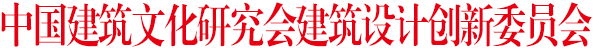 中建文设培字[2020] 02号关于举办《建筑设计防火规范》（GB50016）和《建筑防烟排烟系统技术标准》GB51251-2017及建设工程消防设计审查验收管理规定疑难解析答疑培训班各会员单位，各相关设计单位、施工图审查单位：2020年6月16日，住建部印发了《建设工程消防设计审查验收工作细则》和《建设工程消防设计审查、消防验收、备案和抽查文书式样》（建科规[2020]5号）,目前为便于抓好贯彻执行，为了提高全省市建筑防火设计水平，减少火灾隐患，我会定于2020年9月2日-4日在山东省青岛市举办《建筑设计防火规范》（GB50016）和《建筑防烟排烟系统技术标准》GB51251-2017及建设工程消防设计审查验收管理规定疑难解析答疑培训班，重点宣讲最新法规政策解读、解析国家《建筑设计防火规范》GB50016-2014（2018版）、《建筑防烟排烟系统技术标准》GB51251-2017等消防技术规范在规范实施操作中疑难问题。国家《建筑设计防火规范》GB50016-2014（2018版）、《建筑防烟排烟系统技术标准》GB51251-2017都属于全专业规范，那个专业违反相关的条文则应提在相应的专业。所以请各单位高度重视，解决好工学矛盾，积极组织本单位各相关人员参加培训。现场与规范组主要专家研讨和解决工作中的实际问题。现将有关事项通知如下：一、培训内容（一）对《暂行规定》(住建部第51号令)具体条款开展政策解读;（二）建设工程消防设计审查验收相关法律法规及规范、标准讲解;（二）建设工程消防设计审查、消防验收、备案及抽查业务介绍及案例分析;（三）国家建筑标准图集18J811-1《建筑设计防火规范》、2018版《建筑设计防火规范》GB50016-2014与《建筑防烟排烟系统技术标准》GB51251-2017解读及疑难问题部分疑难问题、错误修订讲解；（四）针对《规范》和各地重点关注问题进行现场解集中答疑。二、授课老师王 炯——应急管理部四川消防研究所主任、研究员、中国工程建设标准化协会防火防爆专业委员会秘书长，《建筑防烟排烟系统技术标准》GB51251—2017编制组组长、第一主编，国家建筑标准图集18J811-1《建筑设计防火规范》主要编制人员；《建筑设计防火规范》GB50016-2014（2018年修订版）主要编制组成员。三、参加人员各建筑设计单位和施工图审查单位建筑、暖通、结构、水电专业负责人及相关技术人员。四、时间、地点2020年9月2日—9月4日   青岛市（具体酒店待定；2日下午13：00—21：00报到,3-4日二天全天培训答疑时间）注：具体酒店报到地点会前3天另行通知。五、其他事项（一）培训成本费：600元/人（含老师学习资料<规范自备>，会场、授课老师食住行、课酬、文具、等相关费用），参培人员食宿不作统一安排，如需安排,费用自理。    （二）本次培训班邀请《规范组》主要专家授课，请各单位积极安排人员参加，并于2020年8月31日前将报名回执表（无需盖章，word格式文件）发送至邮箱345724137@qq.com。（三）本次先报名,培训费开办前统一汇入山东长翔教育咨询有限公司，本次培训发票由山东长翔教育咨询有限公司提供增值税发票,现场凭转账凭证截图现场签到领取发票。收款单位：山东长翔教育咨询有限公司账号：74070078801100000446开户行：上海浦东发展银行股份有限公司济南舜耕支行（四）请参加培训人员准备好实际工作中遇到的问题，带到培训班上研讨交流。六、联系人及联系电话报名联系人：吴杰，联系电话：13146072947（微信同号）  邮箱：345724137@qq.com,转账查询联系人：冯老师15866888212附件：报名回执表                中国建筑文化研究会建筑设计创新委员会                            2020年8月7日附件报名回执表单位名称单位名称邮编邮编通讯地址通讯地址联系人联系人E-mail电话电话传真参会代表参会代表性别职务部门手机手机住宿住宿住宿住宿参会代表参会代表性别职务部门手机手机2日2日3日3日参会代表参会代表性别职务部门手机手机合住单住合住单住费用总额费用总额万 仟 佰 拾 元整万 仟 佰 拾 元整万 仟 佰 拾 元整万 仟 佰 拾 元整小写小写¥¥注：因名额有限，最终确认报名以汇款信息为准。参会代表请务必仔细核对开票信息，如因开票信息提供有误，导致错开，责任由贵方承担。注：因名额有限，最终确认报名以汇款信息为准。参会代表请务必仔细核对开票信息，如因开票信息提供有误，导致错开，责任由贵方承担。注：因名额有限，最终确认报名以汇款信息为准。参会代表请务必仔细核对开票信息，如因开票信息提供有误，导致错开，责任由贵方承担。注：因名额有限，最终确认报名以汇款信息为准。参会代表请务必仔细核对开票信息，如因开票信息提供有误，导致错开，责任由贵方承担。注：因名额有限，最终确认报名以汇款信息为准。参会代表请务必仔细核对开票信息，如因开票信息提供有误，导致错开，责任由贵方承担。注：因名额有限，最终确认报名以汇款信息为准。参会代表请务必仔细核对开票信息，如因开票信息提供有误，导致错开，责任由贵方承担。注：因名额有限，最终确认报名以汇款信息为准。参会代表请务必仔细核对开票信息，如因开票信息提供有误，导致错开，责任由贵方承担。注：因名额有限，最终确认报名以汇款信息为准。参会代表请务必仔细核对开票信息，如因开票信息提供有误，导致错开，责任由贵方承担。注：因名额有限，最终确认报名以汇款信息为准。参会代表请务必仔细核对开票信息，如因开票信息提供有误，导致错开，责任由贵方承担。注：因名额有限，最终确认报名以汇款信息为准。参会代表请务必仔细核对开票信息，如因开票信息提供有误，导致错开，责任由贵方承担。发票信息请于2020年8月31日前将报名回执表（无需盖章，word格式文件）发送至345724137@qq.com邮箱,谢谢。请于2020年8月31日前将报名回执表（无需盖章，word格式文件）发送至345724137@qq.com邮箱,谢谢。请于2020年8月31日前将报名回执表（无需盖章，word格式文件）发送至345724137@qq.com邮箱,谢谢。请于2020年8月31日前将报名回执表（无需盖章，word格式文件）发送至345724137@qq.com邮箱,谢谢。请于2020年8月31日前将报名回执表（无需盖章，word格式文件）发送至345724137@qq.com邮箱,谢谢。请于2020年8月31日前将报名回执表（无需盖章，word格式文件）发送至345724137@qq.com邮箱,谢谢。请于2020年8月31日前将报名回执表（无需盖章，word格式文件）发送至345724137@qq.com邮箱,谢谢。请于2020年8月31日前将报名回执表（无需盖章，word格式文件）发送至345724137@qq.com邮箱,谢谢。请于2020年8月31日前将报名回执表（无需盖章，word格式文件）发送至345724137@qq.com邮箱,谢谢。